Приложение 2к Регламенту организации и сопровождения мероприятий в зданиях НИУ ВШЭЗаявка на организацию и сопровождение научного мероприятияВиды  деятельности  по организации и сопровождению мероприятия(отметить  необходимое)Приложение 3к Регламенту организации и сопровождения мероприятий в зданиях НИУ ВШЭСлужебная записка О предоставлении помещения
для проведения мероприятия Прошу разрешить проведение ______________________________________ (указать название мероприятия) по адресу: _______________________________________ в аудитории №________  (указать адрес здания НИУ ВШЭ) Дата проведения: _______________Время использования: с ___ часов до ___ часовВид мероприятия: ______________________________________________________ (указать вид мероприятия)Количество участников: ________________Участие внешних организаций: ___________________________________________(указать названия)Участие известных людей или лиц, вовлеченных в политическую деятельность: (ФИО, должности).Должность и ФИО ответственного работника со стороны Инициатора за проведение Мероприятия: ______________________________________________________________________Контактный тел. ______________ Дата и время проведения мероприятия с Дирекцией АУК согласовано. СОГЛАСОВАНО__________________________________(Должность руководителя, координирующегонаправление деятельности)__________________________________(Подпись и расшифровка подписи)					___________________________________			_________________(Должность руководителя подразделения)				(Расшифровка подписи)		_______________(ФИО исполнителя)_______________№ тел.Приложение 4к Регламенту организации и сопровождения мероприятий в зданиях НИУ ВШЭ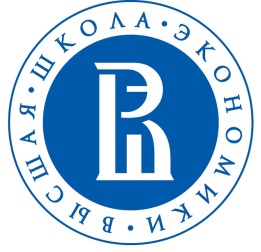 Заявка на бронирование билетов № ____ от «__»  ________  20___Название мероприятия: _________________________________________________Дата проведения мероприятия:___________________________________________	Бронирование авиабилетовБронирование железнодорожных билетов  ВНИМАНИЕ!!!  Для бронирования авиа-, ж/д билетов к заявке обязательно прилагаются сканированные копии страниц паспорта с   личными данными.Дата: Исполнитель:Телефон, e-mail:Приложение 5к Регламенту организации и сопровождения мероприятий в зданиях НИУ ВШЭЗаявка на организацию трансфера № ____ от «__»  ________  20___Название мероприятия: _________________________________________________Дата проведения мероприятия:___________________________________________ВНИМАНИЕ!!!  К заявке обязательно прилагаются сканированные или электронные копии авиа-, ж/д билетов участников.Дата: Исполнитель:Телефон, e-mailПриложение 6к Регламенту организации и сопровождения мероприятий в зданиях НИУ ВШЭЗаявка на бронирование гостиницы № ____ от «__»  ________  20___Название мероприятия: _________________________________________________Дата проведения мероприятия:___________________________________________*    Указать название гостиницы и категорию номера**  Указать: за наличный расчет или за счет средств приглашающего структурного подразделения (в этом случае в таблице указывается суб. счет этого подразделения)*** Указать любую дополнительную информацию (поздний выезд, ранний заезд, номер бонусной карты и пр.)Дата: Исполнитель:Телефон, e-mail:Руководитель структурного подразделения 		_______________________		___________________________								Подпись					Расшифровка подписиДата: *Внимание! Если необходимо поставить воду в аудиторию к началу мероприятия, пожалуйста, укажите в графе «Пожелания» номер аудитории,  время, к которому необходимо поставить воду, и количество бутылок.Приложение 8к Регламенту организации и сопровождения мероприятий в зданиях НИУ ВШЭСлужебная записка О проведении кофе-брейка в холле _____этажаУважаемый Владимир Анатольевич!Прошу разрешить проведение кофе-брейка для участников _______________________________________________________________________ (указать название мероприятия) в холле_______ этажа здания НИУ ВШЭ  по адресу: _______________________________________(указать адрес здания НИУ ВШЭ) Дата проведения: ______________Количество участников: ________________СОГЛАСОВАНО___________________________________	____________	_________________(ФИО, должность руководителя подразделения)	  (Подпись)	          (Расшифровка подписи)		_______________(ФИО исполнителя)_______________№ тел.Приложение 9к Регламенту организации и сопровождения мероприятий в зданиях НИУ ВШЭЗаявка на подбор синхронных переводчиков № ____ от «___»  ________  20___Название мероприятия: _________________________________________________Дата проведения мероприятия:___________________________________________Руководитель структурного подразделения 		_______________________		___________________________								Подпись					Расшифровка подписи1. К заявке прилагаются программа мероприятия и материалы для переводчиков (доклады, тезисы, презентации).2. При необходимости использования оборудования для синхронного перевода оформляется заявка на техническое сопровождение через Систему «Вышка-BPM».  Дата: Исполнитель:Телефон, e-mail: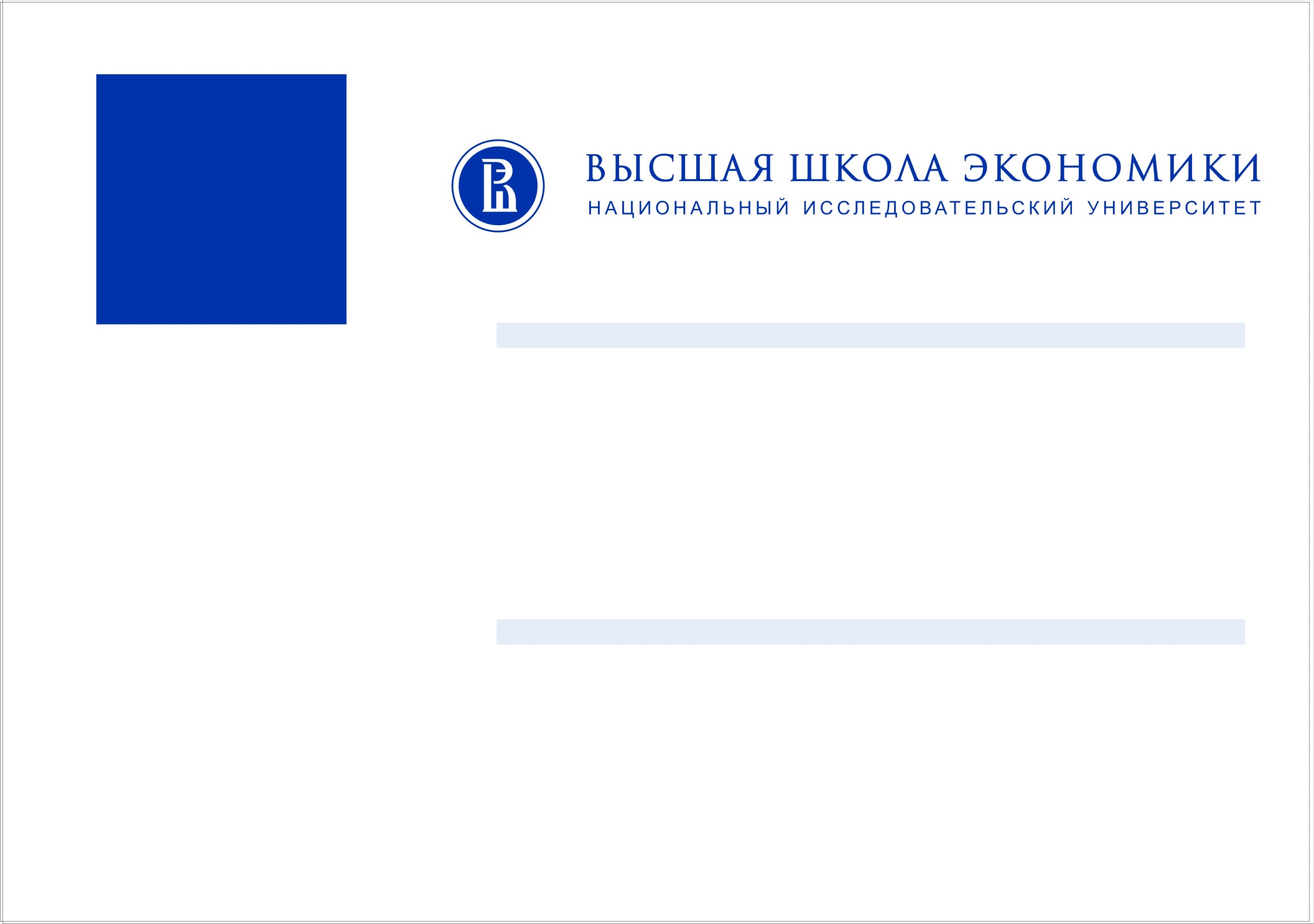 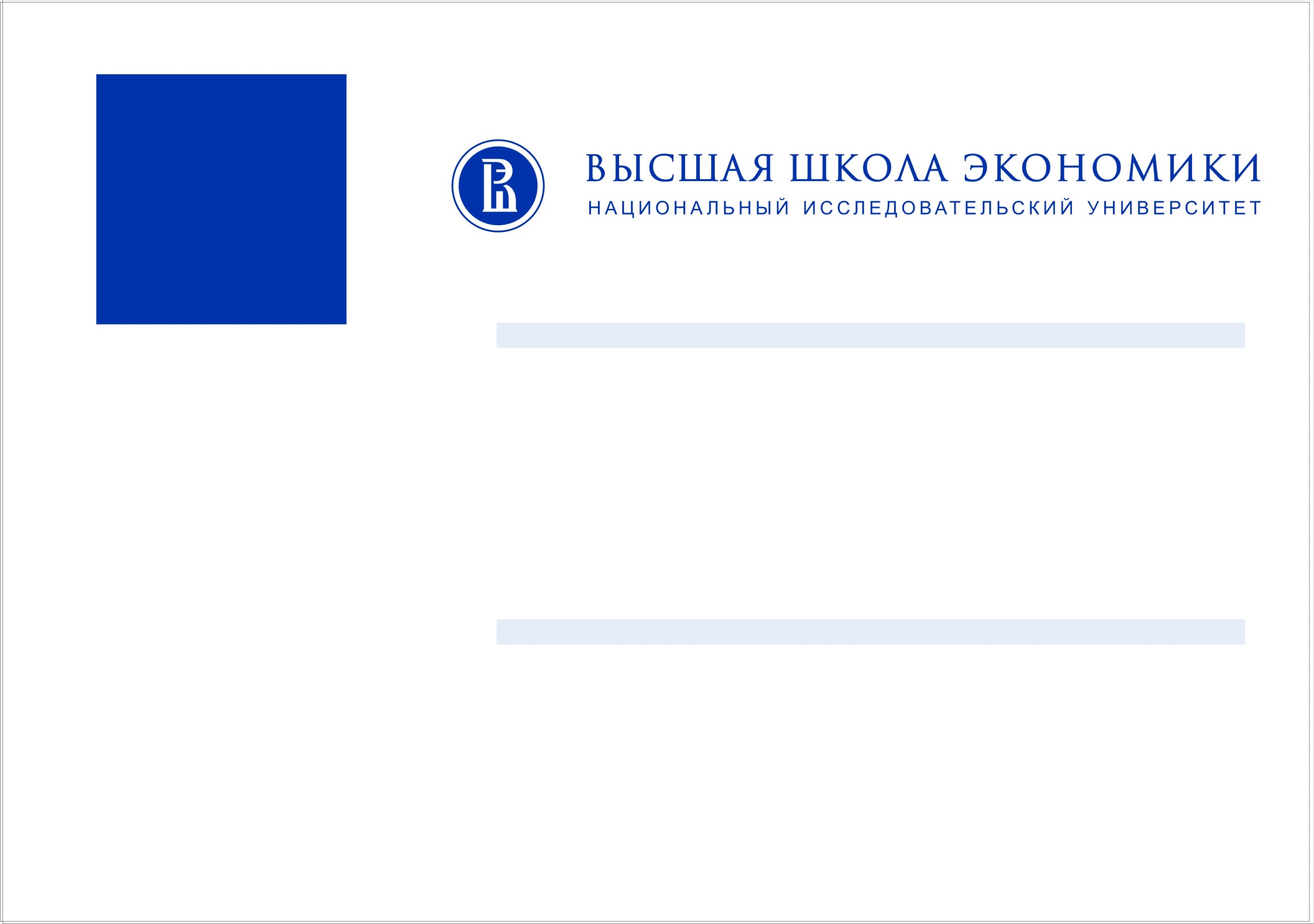 Заявка от «___» _________ 2019 г. на выдачу презентационных товаров Прошу Вас выдать для проведения мероприятия «_________» (даты проведения (__________) следующие презентационные материалы: - бейдж на логотипированной ленте - ___ шт.; - папка для бумаг А4 - ___ шт.; - ручка шариковая - ___ шт.; - блокнот для записей - ___ шт. Руководитель инициатора						ФИО									      (подпись)  Ф.И.О. исполнителя ____________Конт. тел.  _____НазваниеПолное название мероприятия с указанием формата (конференция, круглый стол, симпозиум, открытая лекция и пр.)СрокиМесто проведенияУказать полный адрес места проведения мероприятияКоличествоучастниковНазвание подразделения заказчикаФИО, номер телефона, адрес эл. почты ответственного сотрудника со стороны Инициатора ИСТОЧНИК ФИНАНСИРОВАНИЯОформление и согласование документов Проект приказа с приложениямиОформление документов по закупочным процедурам Оформление гражданско-правовых договоров   с юридическим лицомОформление и согласование документов Заказ помещений (укажите конференц-залы, номера аудиторий)Техническое обеспечениеНоутбук, проектор, экран, микрофонОборудование для синхр. переводаВидеотрансляцияВидео- аудио записьТехническое обеспечениеУслуги перевода Указать языкСинхронныйПоследовательныйРасшифровка стенограммыУслуги перевода Информационное обеспечениеРазмещение анонса на сайте НИУ ВШЭСоздание страницы мероприятияПроведение информационной кампанииПриглашение, аккредитация журналистовИнформационное обеспечениеОрганизация регистрацииПредварительная электронная регистрацияОрганизация регистрации участников на мероприятииОформление разрешения на вход в здание (пропуск)Организация регистрацииОформление мероприятияПрезентационный пакетОформление помещенияИнформационные указателиНастольные таблички/ бейджиОформление мероприятияОрганизация визитовБронирование и покупка авиа- и железнодорожных билетовБронирование гостиницОрганизация трансфераВизовая поддержкаОрганизация визитовОрганизация питания (указать количество):Организация питания (указать количество):Кофе-брейк Кофе-брейк Кофе-брейк ОбедОбедФуршетМин. водаМин. водаОрганизация питания (указать количество):Организация питания (указать количество):ДатаПодписьРасшифровка  подписиРасшифровка  подписиРасшифровка  подписиНазвание подразделения Заказчика  Проректору И.В. ПростаковуФИО участника (полностью)ПрилетПрилетПрилетВылетВылетВылетПримечание (инфо о сопровождаю-щих, класс перелета, № бонусной карты, наличие багажа и пр.)Форма оплаты МаршрутДата№ рейса, время прилета, аэропорт (если известно)МаршрутДата№ рейса, время вылета, аэропортПримечание (инфо о сопровождаю-щих, класс перелета, № бонусной карты, наличие багажа и пр.)Форма оплаты ФИО участника (полностью)ПрибытиеПрибытиеПрибытиеОтправлениеОтправлениеОтправлениеПримечание (инфо о сопровождаю-щих, класс перелета, № бонусной карты и пр.)Форма оплаты МаршрутДата№ поезда, время прибытия ж/д вокзал (если известно)МаршрутДата№ поезда, время прибытия ж/д вокзалПримечание (инфо о сопровождаю-щих, класс перелета, № бонусной карты и пр.)Форма оплаты ФИО участника (полностью)ПрилетПрилетПрилетВылетВылетВылетПримечание Источник финансирования Дата№ рейса, время прилета, аэропорт/ № поезда, время прибытия, вокзалМаршрут следования (адрес)Дата№ рейса, время прилета, аэропорт/ № поезда, время прибытия, вокзалМаршрут следования (адрес)Примечание Источник финансирования Наименование приглашающего структурного подразделенияФИО руководителя приглашающего структурного подразделения и его подписьФамилия, имя, отчество участникаГражданствоДата заезда (после 12-00)Дата выезда (до 12-00)Гостиница, категория номера*Форма оплаты**Примечания***Приложение 7к Регламенту организации и сопровождения мероприятий в зданиях НИУ ВШЭ*Заявка на организацию питания № ___ от «__»  ________  20___Название мероприятия: _________________________________________________Дата проведения мероприятия:___________________________________________Приложение 7к Регламенту организации и сопровождения мероприятий в зданиях НИУ ВШЭ*Заявка на организацию питания № ___ от «__»  ________  20___Название мероприятия: _________________________________________________Дата проведения мероприятия:___________________________________________Приложение 7к Регламенту организации и сопровождения мероприятий в зданиях НИУ ВШЭ*Заявка на организацию питания № ___ от «__»  ________  20___Название мероприятия: _________________________________________________Дата проведения мероприятия:___________________________________________Приложение 7к Регламенту организации и сопровождения мероприятий в зданиях НИУ ВШЭ*Заявка на организацию питания № ___ от «__»  ________  20___Название мероприятия: _________________________________________________Дата проведения мероприятия:___________________________________________Приложение 7к Регламенту организации и сопровождения мероприятий в зданиях НИУ ВШЭ*Заявка на организацию питания № ___ от «__»  ________  20___Название мероприятия: _________________________________________________Дата проведения мероприятия:___________________________________________Приложение 7к Регламенту организации и сопровождения мероприятий в зданиях НИУ ВШЭ*Заявка на организацию питания № ___ от «__»  ________  20___Название мероприятия: _________________________________________________Дата проведения мероприятия:___________________________________________Приложение 7к Регламенту организации и сопровождения мероприятий в зданиях НИУ ВШЭ*Заявка на организацию питания № ___ от «__»  ________  20___Название мероприятия: _________________________________________________Дата проведения мероприятия:___________________________________________КатегорияДата/времяМесто проведения, аудитория Кол-во участни- ковСтоимостьна человека(рублей)ПожеланияЗаказчик,ФИО,телефон, мейлИсточник финансированияКофе-брейкКофе-брейкКофе-брейкКофе-брейкКофе-брейкКофе-брейкОбедОбедОбедОбедОбедОбедФуршетНазвание подразделения заказчика Проректору НИУ ВШЭ Самойленко В.А.Даты обеспечения синхронным переводомАдрес проведения мероприятия, № аудиторииПродолжительность синхронного перевода:- Полный день – 8 час.;- Полдня – 4 часа.Время обеспечения синхронным переводом:с ____час. до ____ час.Язык:- Русский-английский-русский- Немецкий-русский-немецкий и т.д.Источник финансированияПриложение 11к Регламенту организации и сопровождения мероприятий в зданиях НИУ ВШЭ